27èME SESSION DE  L’EXAMEN PERIODIQUE UNIVERSELGenève, du 1er au 12 Mai 2017DECLARATION DE LA DELEGATION IVOIRIENNE___________________________ORATEUR :	SEM KOUADIO ADJOUMANIMonsieur le Président,La Côte d’Ivoire souhaite la cordiale bienvenue à la délégation britannique et la félicite pour la qualité de son second rapport.Ma délégation salue la bonne coopération de la Grande Bretagne avec les mécanismes internationaux relatifs aux Droits de l’Homme, son engagement national dans la promotion de ces droits, ainsi que les réformes entamées suite aux deux cycles précédents de l’EPU. Nous saluons les actions entreprises en faveur de la prévention de la violence à l’égard des groupes vulnérables, ainsi que la prise en charge et la protection des victimes et encourageons le pays à renforcer ces mesures. Monsieur le Président,Les avancées enregistrées sont à saluer et à encourager. Toutefois, des défis restent à relever. A cet égard, nous faisons les recommandations ci-après :Renforcer les mesures visant à lutter contre toutes les formes de discrimination ;Renforcer les mesures favorisant l’accès des populations vulnérables aux services publics et socio-sanitaires ; Pour conclure, nous souhaitons plein succès à la Grande Bretagne pour son examen, ainsi que dans la mise en œuvre de l’ensemble des recommandations acceptées.Je vous remercie.Mission Permanente de la République de Côte d’Ivoireà GenèveRépublique de Côte d’IvoireUnion-Discipline-Travail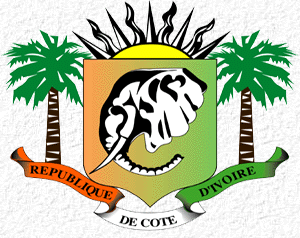 